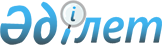 Ақтөбе облысының жергілікті атқарушы органдары "Б" корпусы мемлекеттік әкімшілік қызметшілерінің қызметін бағалау әдістемесін бекіту туралы
					
			Күшін жойған
			
			
		
					Ақтөбе облысының әкімдігінің 2017 жылғы 20 ақпандағы № 28 қаулысы. Ақтөбе облысының Әділет департаментінде 2017 жылғы 17 наурызда № 5343 болып тіркелді. Күші жойылды - Ақтөбе облысының әкімдігінің 2018 жылғы 5 наурыздағы № 105 қаулысымен
      Ескерту. Күші жойылды - Ақтөбе облысының әкімдігінің 05.03.2018 № 105 қаулысымен (алғашқы ресми жарияланған күнінен бастап қолданысқа енгізіледі).
      Қазақстан Республикасының 2001 жылғы 23 қаңтардағы "Қазақстан Республикасындағы жергілікті мемлекеттік басқару және өзін-өзі басқару туралы" Заңының 27-бабына, Қазақстан Республикасының 2015 жылғы 23 қарашадағы "Қазақстан Республикасының мемлекеттік қызметі туралы" Заңының 33-бабына, Қазақстан Республикасы Президентінің 2015 жылғы 29 желтоқсанындағы № 152 "Мемлекеттік қызмет өткерудің кейбір мәселелері туралы" Жарлығына, Қазақстан Республикасы Мемлекеттік қызмет істері және сыбайлас жемқорлыққа қарсы іс-қимыл агенттігі төрағасының 2016 жылғы 29 желтоқсанындағы № 110 "Мемлекеттік әкімшілік қызметшілердің қызметін бағалаудың кейбір мәселелері туралы" нормативтік құқықтық актілерді мемлекеттік тіркеу Тізілімінде № 14637 тіркелген бұйрығына сәйкес Ақтөбе облысы әкімдігі ҚАУЛЫ ЕТЕДІ:
      1. Қоса беріліп отырған Ақтөбе облысының жергілікті атқарушы органдары "Б" корпусы мемлекеттік әкімшілік қызметшілерінің қызметін бағалау әдістемесі бекітілсін.
      2. Мыналардың күші жойылды деп танылсын:
      1) Ақтөбе облысы әкімдігінің 2016 жылғы 16 ақпандағы № 58 "Ақтөбе облысының жергілікті атқарушы органдары "Б" корпусы мемлекеттік әкімшілік қызметшілерінің қызметін бағалау әдістемесін бекіту туралы" қаулысы (нормативтік құқықтық актілерді мемлекеттік тіркеу Тізілімінде № 4804 тіркелген, 2016 жылғы 31 наурызда "Ақтөбе" және 2016 жылғы 1 сәуірде "Актюбинский вестник" газеттерінде жарияланған);
      2) Ақтөбе облысы әкімдігінің 2016 жылғы 5 мамырдағы № 183 "Ақтөбе облысының жергілікті атқарушы органдары "Б" корпусы мемлекеттік әкімшілік қызметшілерінің қызметін бағалау әдістемесін бекіту туралы" Ақтөбе облысы әкімдігінің 2016 жылғы 16 ақпандағы № 58 қаулысына өзгерістер енгізу туралы" қаулысы (нормативтік құқықтық актілерді мемлекеттік тіркеу Тізілімінде № 4949 тіркелген, 2016 жылғы 18 маусымда "Ақтөбе" және 2016 жылғы 17 маусымда "Актюбинский вестник" газеттерінде жарияланған).
      3. "Ақтөбе облысы әкімінің аппараты" мемлекеттік мекемесі осы қаулыны мерзімді баспа басылымдарында және Қазақстан Республикасы нормативтік құқықтық актілерінің эталондық бақылау банкінде ресми жариялауға жіберуді қамтамасыз етсін.
      4. Осы қаулының орындалуын бақылау Ақтөбе облысы әкімі аппаратының басшысы А.А.Әмірғалиевке жүктелсін.
      5. Осы қаулы оның алғашқы ресми жарияланған күнінен кейін күнтізбелік он күн өткен соң қолданысқа енгізіледі. Ақтөбе облысының жергілікті атқарушы органдары "Б" корпусы мемлекеттік әкімшілік қызметшілерінің қызметін бағалаудың әдістемесі 1-тарау. Жалпы ережелер
      1. Осы Ақтөбе облысының жергілікті атқарушы органдары "Б" корпусы мемлекеттік әкімшілік қызметшілерінің қызметін бағалаудың әдістемесі (бұдан әрі - Әдістеме) "Қазақстан Республикасының мемлекеттік қызметі туралы" 2015 жылғы 23 қарашадағы Қазақстан Республикасының Заңы 33-бабының 5-тармағына сәйкес әзірленді және Ақтөбе облысының жергілікті атқарушы органдары "Б" корпусы мемлекеттік әкімшілік қызметшілерінің (бұдан әрі - "Б" корпусының қызметшілері) қызметін бағалау алгоритмін айқындайды.
      2. "Б" корпусы қызметшілерінің қызметін бағалау (бұдан әрі - бағалау) олардың жұмыс тиімділігі мен сапасын анықтау үшін жүргізіледі.
      3. Бағалау "Б" корпусы қызметшісінің атқаратын лауазымындағы қызметінің нәтижелері бойынша:
      1) тоқсан қорытындысы бойынша (тоқсандық бағалау) – бағаланып жатқан жылдағы есептік тоқсаннан кейінгі айдың онынан кешіктірмей (бағалануы оныншы желтоқсаннан кеш емес өткізілетін төртінші тоқсанды қоспағанда);
      2) жыл қорытындысы бойынша (жылдық бағалау) – бағаланып жатқан жылдың жиырма бесінші желтоқсанынан кешіктірмей жүргізіледі.
      "Б" корпусының қызметшісін бағалау оның нақты лауазымда орналасу мерзімі үш айдан кем болған жағдайда, сондай-ақ сынақ мерзімі кезеңінде өткізілмейді.
      Әлеуметтік демалыстағы немесе еңбекке уақытша қабілетсіздігі кезеңіндегі "Б" корпусының қызметшілерінің бағалауы жұмысқа шыққаннан кейін 5 жұмыс күні мерзімінде өтеді.
      4. Тоқсандық бағалауды тікелей басшы жүргізеді және "Б" корпусы қызметшісінің лауазымдық міндеттерді орындауын бағалауға негізделеді.
      Лауазымдық нұсқаулыққа сәйкес "Б" корпусы қызметшісі тікелей бағынатын тұлға, оның тікелей басшысы тұлға болып табылады.
      Облыстық атқарушы органдарының басшылары үшін бағалауды облыс әкімі немесе уәкілеттігі бойынша оның орынбасарларының бірі жүргізеді.
      5. Жылдық бағалау:
      1) "Б" корпусы қызметшісінің есептік тоқсандардағы орта бағасынан;
      2) Осы Әдістеменің 1-қосымшасына сәйкес "Б" корпусы қызметшісінің жеке жұмыс жоспарын орындау бағасынан құралады.
      6. Бағалауды өткізу үшін "Б" корпусы қызметшісін мемлекеттік лауазымға тағайындау және мемлекеттік лауазымнан босату құқығы бар лауазымды тұлғамен Бағалау жөніндегі комиссия құрылады, персоналды басқару қызметі оның жұмыс органы болып табылады.
      7. Бағалау жөніндегі комиссияның отырысы өкілетті болып есептеледі, егер оның құрамының үштен екісінен кем емесі қатысып отырса. 
      Бағалау жөніндегі комиссияның төрағасы не мүшесі болмаған жағдайда, оларды алмастыру Бағалау жөніндегі комиссияны құру туралы бұйрыққа өзгертулер енгізу арқылы уәкілетті тұлғаның шешімі бойынша жүзеге асырылады.
      8. Бағалау жөніндегі комиссияның шешімі ашық дауыс беру арқылы қабылданады. 
      9. Дауыс беру қорытындысы Бағалау жөніндегі комиссия мүшелерінің көпшілік дауысымен айқындалады. Дауыс саны тең болған жағдайда, комиссия төрағасының дауысы шешуші болып табылады.
      Бағалау жөніндегі комиссияның хатшысы ретінде персоналды басқару қызметінің қызметшісі болып табылады. Бағалау жөніндегі комиссияның хатшысы дауыс беруге қатыспайды. 2-тарау. Жұмыстың жеке жоспарын құрастыру
      10. Жұмыстың жеке жоспары "Б" корпусы қызметшісімен және оның тікелей басшысымен бірлесіп бағаланатын жылдың оныншы қаңтарынан кешіктірілмей осы Әдістеменің 1-қосымшасына сәйкес нысан бойынша құрастырылады.
      11. "Б" корпусының қызметшісін лауазымға осы Әдістеменің 10-тармағында көрсетілген мерзім өткеннен кейін тағайындалған жағдайда, атқаратын лауазымдағы "Б" корпусы қызметшісі жұмысының жеке жоспары оны лауазымға тағайындаған күннен бастап он жұмыс күні ішінде құрастырылады.
      12. "Б" корпусының қызметшісі жұмысының жеке жоспарындағы мақсаттық көрсеткіштердің саны төрттен көп емес және олар нақты, өлшенетін, қолжетімді, белгілі бір орындау мерзімдермен болу қажет. 
      13. Жеке жоспар екі данада құрастырылады. Бір дана персоналды басқару қызметіне беріледі. Екінші дана "Б" корпусы қызметшісінің құрылымдық бөлімше басшысында болады. 3-тарау. Бағалауды жүргізуге дайындық
      14. Персоналды басқару қызметі Бағалау бойынша комиссия төрағасының келісімімен бағалауды өткізу кестесін қалыптастырды.
      Персоналды басқару қызметі бағалауға жататын "Б" корпусы қызметшісін және бағалауды іске асыратын тұлғаларды бағалау басталмастан күнтізбелік он күн бұрын бағалау туралы хабардар етуді қамтамасыз етеді және оларға бағалау парақтарын толтыру үшін жібереді.  4-тарау. Лауазымдық міндеттерді орындаудың тоқсандық бағалауы
      15. Лауазымдық міндеттерді орындауды бағалау негізгі, көтермелеу және айыппұл баллдарынан құралады.
      16. Қызметшінің өз лауазымдық міндеттерін орындағаны үшін негізгі балдар 100 балл деңгейінде белгіленеді.
      17. Көтермелеу баллдары ағымдағы жұмыстың орташа көлемінен асатын қызмет көрсеткіштері, сондай-ақ мазмұндық және/немесе ұйымдастырушылық жағынан күрделі болып табылатын қызмет түрлері үшін қойылады.
      18. Ағымдағы жұмыстың орташа көлемінен асатын қызмет көрсеткіштері және күрделі қызмет түрлері мемлекеттік органдармен өз ерекшеліктеріне сүйеніп өз бетімен белгіленеді және атқарылған жұмыстың көлемі мен күрделілігінің қосу тәртібімен бес деңгейлік шәкіл бойынша орналастырылады. Бұл ретте көтермеленетін қызмет көрсеткіштері мен түрлеріне Электронды құжат алмасудың бірыңғай жүйесінде және мемлекеттік органның Интранет-порталында белгіленетін де, белгіленбейтін де құжаттар мен іс-шаралар кіре алады.
      Әр көтермеленетін қызмет көрсеткіші мен түрі үшін "Б" корпусының қызметшісі тікелей басшы мен Ақтөбе облысы әкімімен бекітілген шәкілге сәйкес "+1"-ден "+5" баллға дейін иеленеді. 
      19. Айыппұл баллдары орындау және еңбек тәртібін бұзғаны үшін қойылады. 
      20. Атқарушылық тәртібін бұзуға жоғары тұрған органдардың, мемлекеттік орган басшылығының, тікелей басшысының тапсырмаларын мен жеке және заңды тұлғалардың өтініштерін орындау мерзімдерін бұзу жатады.
      Атқарушылық тәртібін бұзу фактілері туралы ақпараттың дереккөздері ретінде құжатайналым қызметі және "Б" корпусы қызметшісінің тікелей басшысының құжатпен дәлелденген мәліметі саналады. 
      21. Еңбек тәртібін бұзуға:
      1) дәлелді себепсіз жұмысқа кешігу;
      2) қызметшілердің қызметтік әдепті бұзуы жатады.
      Еңбек тәртібін бұзу фактілері туралы ақпараттың дереккөздері ретінде персоналды басқару қызметі және "Б" корпусы қызметшісінің тікелей басшысының құжатпен дәлелденген мәліметі саналады.
      22. Әр атқарушылық және еңбек тәртібін бұзғаны үшін "Б" корпусының қызметшісіне әр бұзу фактісі үшін "-2" мөлшерінде айыппұл баллдары қойылады.
      23. Лауазымдық міндеттердің орындалуын бағалауды жүргізу үшін, "Б" корпусының қызметшісі тікелей басшыға осы Әдістеменің 2-қосымшасына сәйкес нысан бойынша толтырылған бағалау парағын келісу үшін ұсынады. 
      24. Тікелей басшы "Б" корпусы қызметшісінің еңбек және атқарушылық тәртібін бұзғаны туралы персоналды басқару, құжат айналымы қызметтері берген мәліметтерін есепке ала отырып, бағалау парағында берілген деректердің растығын қарастырып, оған өзгертулер (болған жағдайда) енгізеді және онымен келіседі.
      25. Тікелей басшы келіскеннен кейін, бағалау парағына "Б" корпусы қызметшісімен қол қойылады.
      "Б" корпусы қызметшісінің бағалау парағына қол қоюдан бас тартуы құжаттарды Бағалау жөніндегі комиссияның отырысына жіберу үшін кедергі болмайды. Бұл жағдайда персоналды басқару қызметінің жұмыскері және "Б" корпусы қызметшісінің тікелей басшысы еркін нысанда танысудан бас тарту туралы акт құрастырады. 
      26. Қызметшінің тікелей басшысы "Б" корпусы қызметшісінің тоқсандық қорытынды бағасын мынадай формула бойынша есептейді: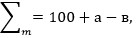 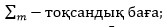 
      а – көтермелеу баллдары; 
      в – айыппұл баллдары.
      27. Тоқсандық қорытынды баға келесі шәкіл бойынша қойылады:
      80 баллдан төмен – "қанағаттанарлықсыз";
      80-нен 105 баллға дейін – "қанағаттанарлық";
      106-дан 130 баллға дейін (қоса алғанда) – "тиімді";
      130 баллдан астам – "өте жақсы". 5-тарау. Жылдық бағалау
      28. Жылдық бағалауды өткізу үшін "Б" корпусының қызметшісі тікелей басшыға келісу үшін осы Әдістеменің 3-қосымшасына сәйкес нысан бойынша толтырылған жеке жоспарды орындау бағалау парағын жолдайды. 
      29. Тікелей басшы бағалау парағын онда берілген мәліметтердің анықтылығы тұрғысынан қарастырып, түзету енгізеді (болған жағдайда) және оған келісім береді.
      30. Жұмыстың жеке жоспарының орындалуын бағалау келесі шәкіл бойынша қойылады:
      Жұмыстың жеке жоспарымен көзделген мақсаттық көрсеткіштің орындалмаған үшін 2 балл;
      Мақсаттық көрсеткіштің жартылай орындалғаны үшін – 3 балл;
      Мақсаттық көрсеткіштің орындалғаны (күтілетін нәтижеге қол жеткізгені) үшін – 4 балл;
      Мақсаттық көрсеткіштің күтілетін нәтижесіне асыра қол жеткізгені үшін – 5 балл қойылады;
      31. Тікелей басшымен келіскеннен кейін бағалау парағын "Б" корпусының қызметшісі растайды.
      "Б" корпусы қызметшісінің бағалау парағына қол қоюдан бас тартуы құжаттарды Бағалау жөніндегі комиссияның отырысына жіберуге кедергі бола алмайды. Бұл жағдайда персоналды басқару қызметінің жұмыскері және "Б" корпусы қызметшісінің тікелей басшысы танысудан бас тарту туралы еркін нысанда акт құрастырылады. 
      32. Персоналды басқару қызметі "Б" корпусы қызметшісінің жылдық қорытынды бағасын келесі формула бойынша Бағалау жөніндегі комиссия отырысына дейін бес жұмыс күнінен кешіктірмей есептейді: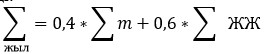 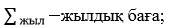 
      Ʃm – есептік тоқсандардың орта бағасы (орта арифметикалық мән).
      Бұл ретте тоқсандық бағалардың алынған орта арифметикалық мәні осы Әдістеменің 27-тармағында көрсетілген шәкілді есепке ала отырып, бес баллдық бағалар жүйесіне келтіріледі, атап айтқанда:
      "қанағаттанарлықсыз" мәнге (80 баллдан төмен) –2 балл;
      "қанағаттанарлық" мәнге (80-нен 105 баллға дейін) –3 балл;
      "тиімді" мәнге (106-дан 130 баллға (қоса алғанда)дейін) – 4 балл;
      "өте жақсы" мәнге (130 баллдан астам) – 5 балл;
      ∑ ЖЖ – жеке жұмыс жоспарын орындау бағасы (орта арифметикалық мән);
      33. Жылдың қорытынды бағасы мынадай шәкіл бойынша қойылады:
      3 баллдан төмен – "қанағаттанарлықсыз";
      3 баллдан бастап 4 баллаға дейін – "қанағаттанарлық";
      4 баллдан бастап 5 баллға дейін – "тиімді";
      5 балл – "өте жақсы" қойылады. 6-тарау. Комиссияның бағалау нәтижелерін қарауы
      34. Персоналды басқару қызметі Комиссия төрағасымен келісілген кестеге сәйкес бағалау нәтижелерін қарау бойынша Комиссияның отырысын өткізуді қамтамасыз етеді.
      Персоналды басқару қызметі Комиссияның отырысына келесі құжаттарды:
      1) толтырылған бағалау парақтарын;
      2) "Б" корпусы қызметшісінің лауазымдық нұсқаулығын;
      4) осы Әдістемеге 4-қосымшаға сәйкес нысан бойынша Комиссия отырысы хаттамасының жобасын тапсырады. 
      35. Комиссия тоқсандық және жылдық бағалау нәтижелерін қарастырады және келесідей шешім қабылдайды:
      1) бағалау нәтижелерін бекіту;
      2) бағалау нәтижелерін қайта қарау.
      Бағалау нәтижелерін қайта қарау туралы шешім қабылдаған жағдайда Комиссия хаттамада тиісті түсіндірмемен бағаны түзетеді.
      36. Персоналды басқару қызметі бағалау нәтижелерімен ол аяқталған соң екі жұмыс күні ішінде "Б" корпусының қызметшісін таныстырады.
      "Б" корпусының қызметшісін бағалау нәтижелерімен таныстыру жазбаша немесе электронды нысанда жүргізіледі.
      "Б" корпусы қызметшісінің танысудан бас тартуы бағалау нәтижелерін оның қызметтік тізіміне енгізуге кедергі болмайды. Бұл жағдайда персоналды басқару қызметінің қызметкері танысудан бас тарту туралы еркін нұсқада акт құрастырылады.
      37. Осы Әдістеменің 34-тармағында көрсетілген құжаттар, сондай-ақ комиссия отырысының қол қойылған хаттамасы персоналды басқару қызметінде сақталады.  7-тарау. Бағалау нәтижелеріне шағымдану
      38. Комиссия шешіміне "Б" корпусы қызметшісінің "Қазақстан Республикасының Мемлекеттік қызмет істері және сыбайлас жемқорлыққа қарсы іс-қимыл агенттігінің Ақтөбе облысы бойынша департаменті" мемлекеттік мекемесіне шағымдануы шешім шыққан күннен бастап он жұмыс күні ішінде жүзеге асырылады.
      39. "Қазақстан Республикасының Мемлекеттік қызмет істері және сыбайлас жемқорлыққа қарсы іс-қимыл агенттігінің Ақтөбе облысы бойынша департаменті" мемлекеттік мекемесі "Б" корпусы қызметшісінен шағым түскен күнінен бастап он жұмыс күні ішінде шағымды қарайды және заңнамамен белгіленген бағалау жүргізу тәртібінің бұзушылықтары анықталған жағдайда, мемлекеттік органға Комиссия шешімінің күшін жою туралы ұсыныс жасайды.
      40. Қабылданған шешім туралы ақпаратты мемлекеттік орган екі апта ішінде "Қазақстан Республикасының Мемлекеттік қызмет істері және сыбайлас жемқорлыққа қарсы іс-қимыл агенттігінің Ақтөбе облысы бойынша департаменті" мемлекеттік мекемесіне жолданады.
      41. "Б" корпусы қызметшісінің бағалау нәтижелеріне сотта шағымдануға құқығы бар.  8-тарау. Бағалау нәтижелері бойынша шешім қабылдау
      42. Бағалау нәтижелері бонус төлеу және оқыту бойынша шешім қабылдауға негіз болып табылады.
      43. Бонустар "өте жақсы" және "тиімді" бағалау нәтижелері бар "Б" корпусы қызметшілеріне төленеді.
      44. "Б" корпусының қызметшісін оқыту (біліктілігін арттыру) жылдық бағалаудың қорытындылары бойынша "Б" корпусы қызметшісінің қанағаттанарлықсыз болып танылған қызмет бағыты бойынша жүргізіледі. 
      "Б" корпусының қызметшісі Комиссия оның қызметін жылдық бағалаудың нәтижелерін бекіткеннен кейін үш ай ішінде біліктілікті жоғарылату курстарына жіберіледі. 
      45. "Қанағаттанарлықсыз" баға алған "Б" корпусының қызметшісі мемлекеттік әкімшілік лауазымға алғаш рет қабылданған тұлғаларға тәлімгер ретінде бекітілмейді.
      46. "Б" корпусы қызметшісінің қатарынан екі жыл қорытындысы бойынша "қанағаттанарлықсыз" мәндегі бағалау нәтижесі оны лауазымында төмендетуге негіз болып табылады. Кез-келген төмен тұрған бос лауазым болмаған жағдайда, "Б" корпусының қызметшісі заңнамамен белгіленген тәртіпте жұмыстан шығарылады.
      47. "Б" корпусының қызметшілерін бағалаудың нәтижелері олардың қызметтік тізімдеріне енгізіледі.
      Нысан  "Б" корпусы мемлекеттік әкімшілік қызметшісінің жеке жұмыс жоспары
      жыл 
(жеке жоспар құрастырылатын кезең)
      Қызметшінің тегі, аты, әкесінің аты (болған жағдайда):___________________
      Қызметшінің лауазымы:_____________________________________________
      Қызметшінің құрылымдық бөлімшесінің атауы:
      __________________________________________________________________
      Ескертпе: 
      * - іс-шаралар мемлекеттік органның стратегиялық мақсаттарына (мақсаттарына), олар болмаған жағдайда қызметшінің функционалдық міндеттеріне сәйкестігін есепке ала отыра анықталады.Іс – шаралардың саны төрттен кем емес, оның ішінде кем дегенде жартысы өлшенетін нысаналы көрсеткіштерін құрайды.
      Нысан Бағалау парағы
      _________________________тоқсан ______жылы 
(бағаланатын кезең)
      Бағаланатын қызметшінің тегі, аты, әкесінің аты (болған жағдайда):____________
      Бағаланатын қызметшінің лауазымы:______________________________________
      Бағаланатын қызметшінің құрылымдық бөлімшесінің атауы:
      ______________________________________________________________________
      Лауазымдық міндеттерді орындау бағасы: 
      Нысан Бағалау парағы
      __________________________________жылы 
(бағаланатын жыл)
      Бағаланатын қызметшінің тегі, аты, әкесінің аты (болған жағдайда):________
      Бағаланатын қызметшінің лауазымы:______________________________
      Бағаланатын қызметшінің құрылымдық бөлімшесінің атауы:
      Нысан Бағалау жөніндегі комиссия отырысының хаттамасы
      _____________________________________________________ 
(мемлекеттік органның атауы)
      _____________________________________________________________ 
Бағалау түрі: тоқсандық/жылдық және бағаланатын кезең (тоқсан және (немесе) жыл)
      Бағалау нәтижелері
      Комиссия корытындысы:
      __________________________________________________________________________
      __________________________________________________________________________
					© 2012. Қазақстан Республикасы Әділет министрлігінің «Қазақстан Республикасының Заңнама және құқықтық ақпарат институты» ШЖҚ РМК
				
      Ақтөбе облысының әкімі

Б.Сапарбаев
Ақтөбе облысы әкімдігінің 
2017 жылғы 20 ақпандағы 
№ 28 қаулысымен бекітілген"Б" корпусы мемлекеттік әкімшілік қызметшілердің қызметін бағалаудың әдістемесіне 1-қосымша 
№р/с
Іс-шаралардың аталуы*
Іс-шараның нәтижесі
1
2
3
4
...
Қызметші
Тікелей басшы
Тегі, аты, әкесінің аты (болған жағдайда)_____________ 
Тегі, аты, әкесінің аты (болған жағдайда)_____________ 
күні ___________________________
күні ___________________________
қолы___________________________
қолы___________________________"Б" корпусы мемлекеттік әкімшілік қызметшілердің қызметін бағалаудың әдістемесіне 2-қосымша 
№р/с
Қызметшінің өзін-өзі бағалауы
Қызметшінің өзін-өзі бағалауы
Қызметшінің өзін-өзі бағалауы
Тікелей басшының бағалауы
Тікелей басшының бағалауы
Тікелей басшының бағалауы
Ескерту
№р/с
Көтермеленетін көрсеткіштер мен қызмет түрлері туралы мәліметтер
Орындау тәртібін бұзу туралы мәліметтер
Еңбек тәртібін бұзу туралы мәліметтер
Көтермеленетін көрсеткіштер мен қызмет түрлері туралы мәліметтер
Орындау тәртібін бұзу туралы мәліметтер
Еңбек тәртібін бұзу туралы мәліметтер
1.
2.
3.
Өзін-өзі бағалау нәтижесі:
Өзін-өзі бағалау нәтижесі:
Өзін-өзі бағалау нәтижесі:
Бағалау нәтижесі:
Бағалау нәтижесі:
Бағалау нәтижесі:
Қызметші
Тікелей басшы
Тегі, аты, әкесінің аты (болған жағдайда)_____________ 
Тегі, аты, әкесінің аты (болған жағдайда)_____________ 
күні ___________________________
күні ___________________________
қолы___________________________
қолы___________________________"Б" корпусы мемлекеттік әкімшілік қызметшілердің қызметін бағалаудың әдістемесіне 3-қосымша 
№

р/с
Аталуы
Маңызы
Қызметшінің өзін-өзі бағалауы нәтижелері
Басшының бағалау нәтижелері 
Ескерту
1
2-ден 5 ке дейін
2
2-ден 5 ке дейін
3
2-ден 5 ке дейін
4
Қызметші
Тікелей басшы
Тегі, аты, әкесінің аты (болған жағдайда)_____________ 
Тегі, аты, әкесінің аты (болған жағдайда)_____________ 
күні ___________________________
күні ___________________________
қолы___________________________
қолы___________________________"Б" корпусы мемлекеттік әкімшілік қызметшілердің қызметін бағалаудың әдістемесіне 4-қосымша 
№

р/с
Қызметшінің тегі, аты, әкесінің аты

(болған жағдайда)
Бағалау нәтижелері туралы мәлімет
Бағалау нәтижелеріне комиссияның түзетулері 

(болған жағдайда)
Комиссияның ұсыныстары
1.
2.
...
Тексерген: 
Комиссия хатшысы: __________________________

(Тегі, аты, әкесінің аты (болған жағдайда), қолы 
Күні:___________
Комиссия төрағасы: __________________________

(Тегі, аты, әкесінің аты (болған жағдайда), қолы
Күні:___________
Комиссия мүшесі:_________ 

(Тегі, аты , әкесінің аты (болған жағдайда), қолы
Күні:___________